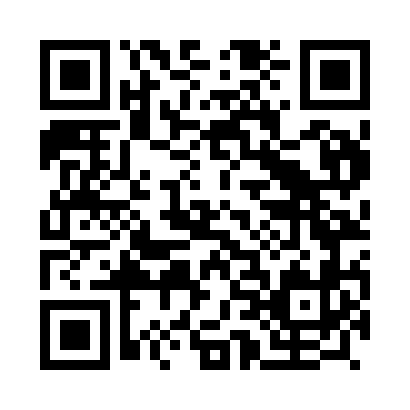 Prayer times for Tondela, PortugalWed 1 May 2024 - Fri 31 May 2024High Latitude Method: Angle Based RulePrayer Calculation Method: Muslim World LeagueAsar Calculation Method: HanafiPrayer times provided by https://www.salahtimes.comDateDayFajrSunriseDhuhrAsrMaghribIsha1Wed4:466:311:296:258:2810:072Thu4:446:301:296:268:3010:083Fri4:436:281:296:268:3110:104Sat4:416:271:296:278:3210:115Sun4:396:261:296:278:3310:136Mon4:376:251:296:288:3410:147Tue4:366:241:296:288:3510:168Wed4:346:231:296:298:3610:179Thu4:336:211:296:308:3710:1910Fri4:316:201:296:308:3810:2011Sat4:296:191:296:318:3910:2212Sun4:286:181:296:318:4010:2313Mon4:266:171:296:328:4110:2514Tue4:256:161:296:328:4210:2615Wed4:236:151:296:338:4210:2716Thu4:226:141:296:338:4310:2917Fri4:206:141:296:348:4410:3018Sat4:196:131:296:348:4510:3219Sun4:186:121:296:358:4610:3320Mon4:166:111:296:368:4710:3521Tue4:156:101:296:368:4810:3622Wed4:146:101:296:378:4910:3723Thu4:126:091:296:378:5010:3924Fri4:116:081:296:388:5110:4025Sat4:106:081:296:388:5210:4126Sun4:096:071:296:398:5210:4227Mon4:086:061:306:398:5310:4428Tue4:076:061:306:408:5410:4529Wed4:066:051:306:408:5510:4630Thu4:056:051:306:408:5610:4731Fri4:046:041:306:418:5610:48